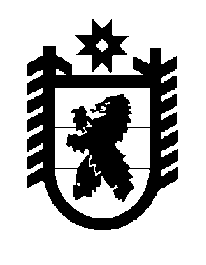 Российская Федерация Республика Карелия    ПРАВИТЕЛЬСТВО РЕСПУБЛИКИ КАРЕЛИЯПОСТАНОВЛЕНИЕот 28 ноября 2016 года № 420-Пг. Петрозаводск О внесении изменений в постановление Правительства 
Республики Карелия от 26 ноября 2011 года № 323-ППравительство Республики Карелия п о с т а н о в л я е т:Внести в Порядок осуществления временных ограничений или прекращения движения транспортных средств по автомобильным дорогам регионального или межмуниципального, местного значения в Республике Карелия, утвержденный постановлением Правительства Республики Карелия  от 26 ноября 2011 года № 323-П (Собрание законодательства Республики Карелия, 2011, № 11, ст. 1866; 2014, № 2, ст. 201; 2015, № 3, ст. 473; № 6,                 ст. 1138; 2016, № 1, ст. 71; Официальный интернет-портал правовой информации (www.pravo.gov.ru), 11 июля 2016 года,  № 1000201607110008), следующие изменения:1) абзац третий пункта 11 изложить в следующей редакции:«схемы организации дорожного движения, утвержденной владельцем автомобильной дороги.»;2) пункт 27 изложить в следующей редакции:«27. Временные ограничения или прекращение движения при выполнении работ по содержанию автомобильных дорог осуществляются в соответствии со схемами организации дорожного движения, утвержден-ными владельцем автомобильной дороги, в течение времени, необходимого для выполнения установленных технологических операций.»;3) абзац четвертый пункта 28.1 изложить в следующей редакции:«схема организации дорожного движения, утвержденная владельцем автомобильной дороги.».ГлаваРеспублики Карелия                                                                 А.П. Худилайнен